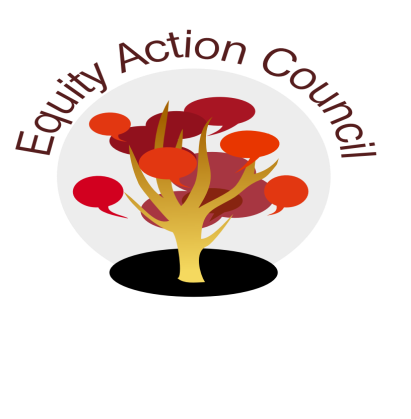 EAC Community AgreementsShow up, and choose to be present 
Pay attention to what has heart and meaning
Tell the truth without blame or judgment
Be open to outcome, not attached to outcome From The Four-Fold Way® by Angeles Arrien, Ph.D.Time Topic Process Facilitator(s) 1:30 pmIntroductionConocimiento and Check In: Cultural Ways of Healing                      Edmundo Norte1:45 pmUpdatesCultural Humility WorkshopsFood, Housing and Transportation Student SurveyEnd of Year CelebrationsTitle IX - Dr. Stacey ShearsAlicia Cortez2:10pmEquity Vision and Voice  Working Session            Edmundo & Alicia2:30pmEquity Champion Criteria and Timeline            Alicia Cortez2:50pmClosureAnnouncements AppreciationsAll